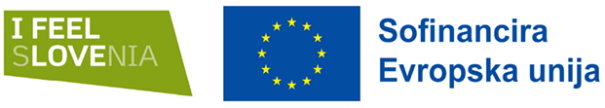 PRILOGA  3Upravičenec: POLLETNO POROČILO O IZVAJANJU OPERACIJE"___________________"IS OU eMA2 koda operacije:Obdobje poročanja:1. Poročilo o realiziranih aktivnostih operacije(Pojasnilo: vsebinski napredek pri izvajanju operacije, predvsem glede na realizacijo predvidenih aktivnosti po terminskem načrtu v vlogi, druge pomembne informacije o izvajanju operacije v obdobju poročanja (min. 3.500, max. 10.000 znakov)2. Poročilo o realiziranih kazalnikih operacije (potrebno navesti kazalnike, ki so določeni v pogodbi o sofinanciranju):V primeru programov/projektov, ki so namenjeni vključevanju oseb v aktivnosti*pri kazalnikih rezultata, ki predstavljajo delež, je potrebno vnesti absolutne vrednosti, zaradi seštevanja različnih operacij na nivoju specifičnega ciljaUporabiti v primeru projektov, ki niso namenjeni vključevanju oseb v aktivnosti:3. Poročanje v skladu s Prilogo I Uredbe 2021/1057/EUPriloga I (udeleženci operacij ESS+)Splošni kazalniki učinka (uporabiti smiselno glede na ciljno skupino udeležencev)Splošni kazalniki rezultata (uporabiti smiselno glede na ciljno skupino udeležencev)Skupni kazalniki dolgoročnejših rezultatov za udeleženceSkupni kazalniki učinka za subjekte:Naziv kazalnika(navesti vse kazalnike, kot so določeni v pogodbi o sofinanciranju)Vrsta kazalnikaRegijaDoseženo stanje v obdobju poročanja (prilagoditi glede obdobje poročanja, kot npr. 1. 1. 2023 - 30. 6. 2023)Doseženo stanje v obdobju poročanja (prilagoditi glede obdobje poročanja, kot npr. 1. 1. 2023 - 30. 6. 2023)Doseženo stanje v obdobju poročanja (prilagoditi glede obdobje poročanja, kot npr. 1. 1. 2023 - 30. 6. 2023)Naziv kazalnika(navesti vse kazalnike, kot so določeni v pogodbi o sofinanciranju)Vrsta kazalnikaRegijaSkupajMoškiŽenskeUčinekRezultatNaziv kazalnika(navesti vse kazalnike, kot so določeni v pogodbi o sofinanciranju)Vrsta kazalnikaRegijaDoseženo stanje v obdobju poročanja (prilagoditi glede obdobje poročanja, kot npr. 1. 1. 2023 - 30. 6. 2023)UčinekRezultatKazalnikRegijaObdobje poročanja (npr. leto 2023)Obdobje poročanja (npr. leto 2023)KazalnikRegijaMoškiŽenskeBrezposelni, vključno z dolgotrajno brezposelnimi  Vzhodna SlovenijaBrezposelni, vključno z dolgotrajno brezposelnimi  Zahodna SlovenijaDolgotrajno brezposelni Vzhodna SlovenijaDolgotrajno brezposelni Zahodna SlovenijaNeaktivni Vzhodna SlovenijaNeaktivni Zahodna SlovenijaZaposleni, vključno s samozaposlenimi Vzhodna SlovenijaZaposleni, vključno s samozaposlenimi Zahodna SlovenijaOtroci, mlajši od 18 letVzhodna SlovenijaOtroci, mlajši od 18 letZahodna SlovenijaMladi med od 18. in 29. letom Vzhodna SlovenijaMladi med od 18. in 29. letom Zahodna SlovenijaStarejši od 55 let (55 let in več) Vzhodna SlovenijaStarejši od 55 let (55 let in več) Zahodna SlovenijaUdeleženci z nižjo sekundarno izobrazbo ali manj (ISCED 0-2) Vzhodna SlovenijaUdeleženci z nižjo sekundarno izobrazbo ali manj (ISCED 0-2) Zahodna SlovenijaZ višjo sekundarno (ISCED 3) ali postsekundarno izobrazbo (ISCED 4) Vzhodna SlovenijaZ višjo sekundarno (ISCED 3) ali postsekundarno izobrazbo (ISCED 4) Zahodna SlovenijaS terciarno izobrazbo (ISCED 5 do 8) Vzhodna SlovenijaS terciarno izobrazbo (ISCED 5 do 8) Zahodna SlovenijaDržavljani tretjih državVzhodna SlovenijaDržavljani tretjih državZahodna SlovenijaUdeleženci tujega poreklaVzhodna SlovenijaUdeleženci tujega poreklaZahodna SlovenijaManjšine (vključno z marginaliziranimi skupnostmi, kot so Romi) Vzhodna SlovenijaManjšine (vključno z marginaliziranimi skupnostmi, kot so Romi) Zahodna SlovenijaInvalidi Vzhodna SlovenijaInvalidi Zahodna SlovenijaBrezdomci ali prizadeti zaradi izključenosti na področju nastanitve Vzhodna SlovenijaBrezdomci ali prizadeti zaradi izključenosti na področju nastanitve Zahodna SlovenijaUdeleženci s podeželskih območij (po metodologiji DEGURBA, vir: http://ec.europa.eu/eurostat/web/degree-of-urbanisation/methodology)Vzhodna SlovenijaUdeleženci s podeželskih območij (po metodologiji DEGURBA, vir: http://ec.europa.eu/eurostat/web/degree-of-urbanisation/methodology)Zahodna SlovenijaKazalnikRegijaObdobje poročanja (npr. leto 2023)Obdobje poročanja (npr. leto 2023)KazalnikRegijaMoškiŽenskeUdeleženci, ki po zaključku sodelovanja iščejo zaposlitevVzhodna SlovenijaUdeleženci, ki po zaključku sodelovanja iščejo zaposlitevZahodna SlovenijaUdeleženci, ki so po zaključku sodelovanja vključeni v izobraževanje ali usposabljanje Vzhodna SlovenijaUdeleženci, ki so po zaključku sodelovanja vključeni v izobraževanje ali usposabljanje Zahodna SlovenijaUdeleženci, ki so pridobili kvalifikacijo po zaključku sodelovanjaVzhodna SlovenijaUdeleženci, ki so pridobili kvalifikacijo po zaključku sodelovanjaZahodna SlovenijaUdeleženci, ki imajo po zaključku sodelovanja zaposlitev (vključno s samozaposlitvijo)Vzhodna SlovenijaUdeleženci, ki imajo po zaključku sodelovanja zaposlitev (vključno s samozaposlitvijo)Zahodna SlovenijaUdeleženci, ki imajo po zaključku sodelovanja zaposlitev (vključno s samozaposlitvijo)Zahodna SlovenijaKazalnikRegijaObdobje poročanja (npr. leto 2023)Obdobje poročanja (npr. leto 2023)KazalnikRegijaMoškiŽenskeUdeleženci, vključno s samozaposlenimi, ki so zaposleni šest mesecev po zaključku sodelovanjaVzhodna SlovenijaUdeleženci, vključno s samozaposlenimi, ki so zaposleni šest mesecev po zaključku sodelovanjaZahodna SlovenijaUdeleženci z izboljšanim položajem na trgu dela šest mesecev po zaključku sodelovanjaVzhodna SlovenijaUdeleženci z izboljšanim položajem na trgu dela šest mesecev po zaključku sodelovanjaZahodna SlovenijaKazalnikRegijaObdobje poročanja (npr. leto 2023)Število podprtih javnih uprav ali javnih služb na nacionalni, regionalni ali lokalni ravniVzhodna SlovenijaŠtevilo podprtih javnih uprav ali javnih služb na nacionalni, regionalni ali lokalni ravniZahodna SlovenijaŠtevilo podprtih mikro, malih in srednjih podjetij (vključno z zadrugami in podjetji socialne ekonomije)Vzhodna SlovenijaŠtevilo podprtih mikro, malih in srednjih podjetij (vključno z zadrugami in podjetji socialne ekonomije)Zahodna SlovenijaDatum:Odgovorna oseba:Kraj:(ime in priimek, podpis)